★ 台灣第二美瀑 ★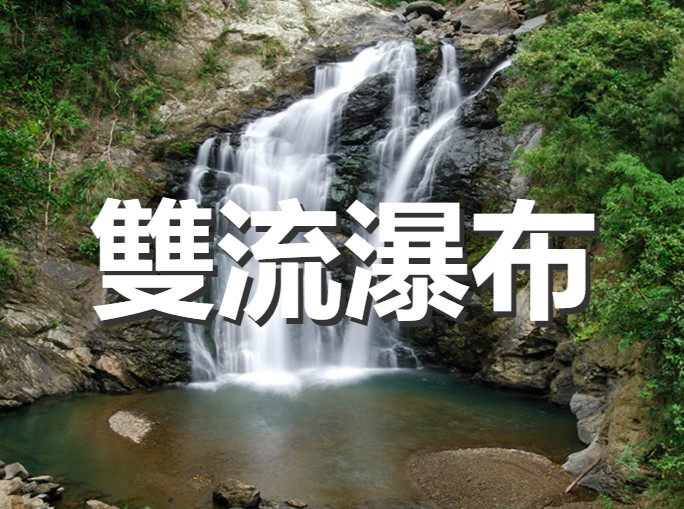 *行程規劃要點*1.以定點行程、知性內容、行車時間不很久為規劃要點2.價位以平價為主	3.團康活動、益智遊戲，以增加參加者團員的感情交流(圖片來自網路摘圖)台南->高雄->屏東出發～●10:00品味軒休息站、眺望台灣海峽好風光。思想起~海角七號的故事~中途★在此~領取美食便當。建議車上或林場區享用~(鬍鬚源便當或池上雙色便當)●11:00雙流國家森林景區：雙流瀑布、森林浴、負離子、賞鳥、賞蝶、探索昆蟲、森林療癒。來到雙流國家森林遊樂區，您可以欣賞一樹成林的白榕、徜徉在美麗的人造林內、登上帽子山遠眺，又或者沿著楓港溪上溯，抵達曾被票選為台灣第二美瀑的雙流瀑布，並擁有豐富的負離子及清新的空氣，讓遊客感受不一樣的恆春半島。林場時間約3小時。～等一下～我們要玩一個『聲音步道』的生態遊戲▲活動一：我是順風耳   ▲活動二：我是千里眼●14:30準備回程…..約18:00帶著滿足的健康抵達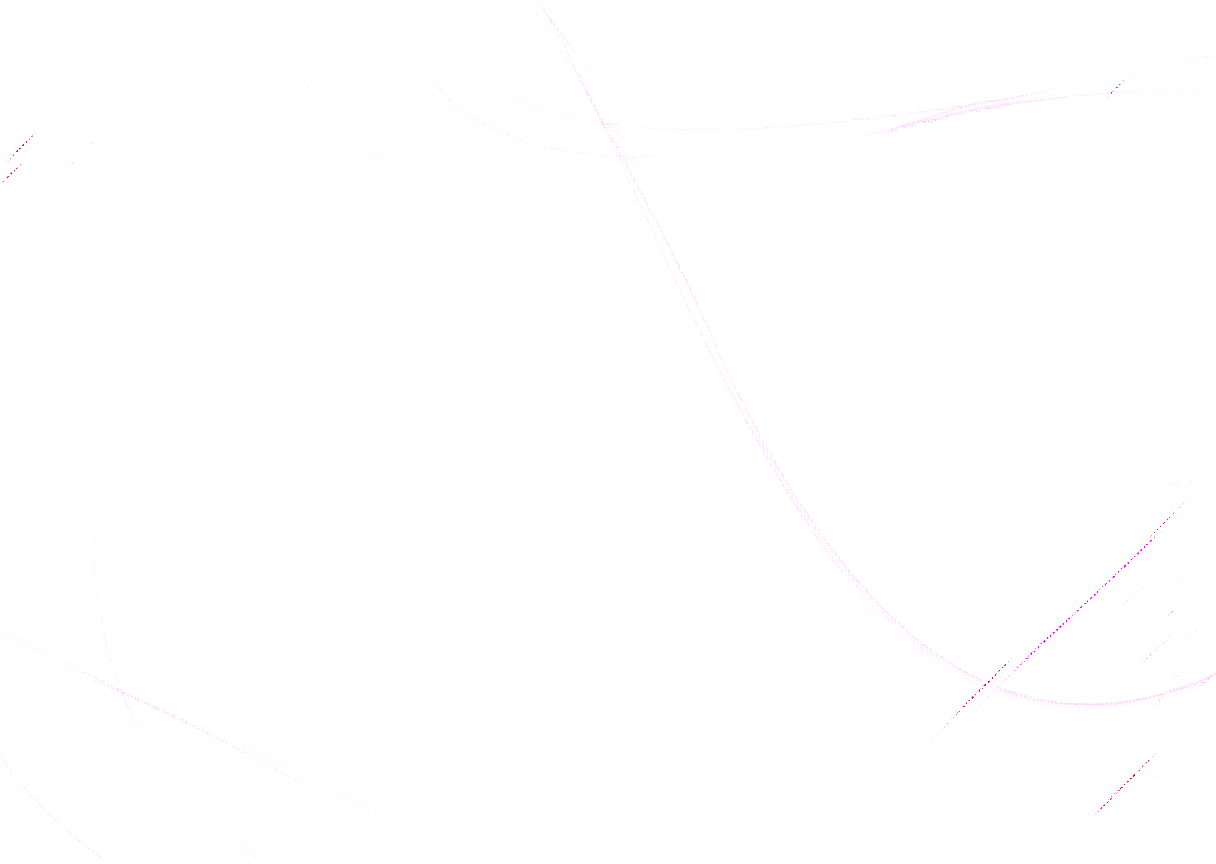 第二人８２０元（九折價）●單人價912元  ●車上收取司機領隊勞務服務費每位100元●包含：來回車資、早餐（得獎的錦芳握飯）午餐（精緻便當）晚餐輕食（包子或其他替代物）、隨身礦泉水、導覽解說費、履約+旅責雙保險、稅金作業費●不包含：惠蓀林場門票10元老人優惠/50元學生/80元團體